   BB Novelties, LLC - Job Application Form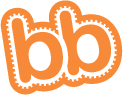 Instructions: Print clearly in black or blue ink. Answer all questions. Sign and date the form. Please return by email to jobs@bbtoystore.com or by mail: BB Novelties LLC, 1301 Metropolitan Ave Ste #5, West Deptford, NJ 08066PERSONAL INFORMATION: First Name ________________________ Middle Name ______________________ Last Name ________________________ Street Address _________________________________________ City, State, Zip _________________________________________ Phone Number (______)__________________________________ Are you eligible to work in the United States?   Yes _____  No______ Are you over the age 18?   Yes _____  No _____      (if under 18 you must provide working papers)Have you ever been convicted of a crime that was not expunged by a court? Yes_____  No_____  If yes, please explain __________________________________POSITION & AVAILABILITY: Position Applied For (examples: Warehouse, Inventory, Phones etc...) ________________________________________ What date are you available to start work? ________________________________________ Days & Hours Available Monday _____   ( from_______ to_______ )
Tuesday _____   ( from_______ to_______ )
Wednesday _____   ( from_______ to_______ )
Thursday _____   ( from_______ to_______ )
Friday _____   ( from_______ to_______ )
Saturday _____   ( from_______ to_______ )
Sunday _____   ( from_______ to_______ )EDUCATION: Highschool Name ______________________________________Years Completed __________ Graduation Date ______________If GED was received please write School & Date completed:____________________________________________________College Name(s) _______________________________________Years Completed __________ Degree(s) Received _________________________________________________________________EMPLOYMENT HISTORY: Present Or Last Position: Employer: ____________________________________________________ Address:______________________________________________________ Supervisor: ___________________________________________________ Phone: _____________________________ Email: ______________________________ Position Title: ________________________ From: ______________ To: ______________ Responsibilities: ________________________________________________ Salary: _______________ Reason for Leaving: ___________________________________________ May We Contact Your Present Employer? Yes _____ No _____ Previous Position: Employer: ___________________________________________________ Address:____________________________________________________ Supervisor: __________________________________________________ Phone: _______________________________ Email: ________________________________ Position Title: _________________________ From: ______________ To: ______________ Responsibilities: ______________________________________________ Salary: _______________ Reason for Leaving: ____________________________________________ REFERENCES: Name/Title Address Phone _________________________________________________________________ _________________________________________________________________ _________________________________________________________________ I certify that information contained in this application is true and complete. I understand that false information may be grounds for not hiring me or for immediate termination of employment at any point in the future if I am hired. I authorize the verification of any or all information listed above. Signature______________________________ Date__________________________________